かかりつけ医からの「紹介・予約申込票」（FAX送付票）申込日：令和　　 年　 　月 　　日患　者　基　本　情　報※紹介状の写しを一緒にFAX願います。※予約受付時間（平日9時～16時）外のお申込みについては、原則として翌診療日の対応となります。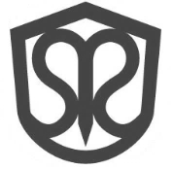 専用FAX／０１８-８８４-６５６４秋田大学医学部附属病院地域医療患者支援センターがん相談支援センター　　宛紹介元医療機関名：　　　　　　　　　　　　担  当  医：　　　　　　　　　　　　所  在  地：　　　　　　　　　　　　医療機関名：　　　　　　　　　　　　担  当  医：　　　　　　　　　　　　所  在  地：　　　　　　　　　　　　所属科：　　　　　　　　　　　　　　　TEL ：　　　　　　　　　　　　　　　　FAX ：　　　　　　　　　　　　　　　　本院診療依頼診療科　　　遺伝子医療部　　　◎対象領域〔　NIPT　　　　　　　　　　〕　　　遺伝子医療部　　　◎対象領域〔　NIPT　　　　　　　　　　〕本院診療依頼診察希望日期間：　　　　年　　　月　　　日　～　　　　月　　　日※出生前検査に関する外来は木曜日午後期間：　　　　年　　　月　　　日　～　　　　月　　　日※出生前検査に関する外来は木曜日午後本院診療依頼分娩予定日：　　　　年　　　月　　　日妊娠出産歴：G　　　P分娩予定日：　　　　年　　　月　　　日妊娠出産歴：G　　　P本院診療依頼（疾患名・コメント）（疾患名・コメント）フリガナ性別生年月日患者氏名（旧姓　　　　　　　）重複ID作成防止のため旧姓もご記入下さい（旧姓　　　　　　　）重複ID作成防止のため旧姓もご記入下さい男・女昭・平・令　　　年　　月　　日（　　　歳）住　　　 所〒（　　　　　　）　　　　　－　　　　　　　　　　　　　　　〒（　　　　　　）　　　　　－　　　　　　　　　　　　　　　〒（　　　　　　）　　　　　－　　　　　　　　　　　　　　　〒（　　　　　　）　　　　　－　　　　　　　　　　　　　　　電 話 番 号〒（　　　　　　）　　　　　－　　　　　　　　　　　　　　　〒（　　　　　　）　　　　　－　　　　　　　　　　　　　　　〒（　　　　　　）　　　　　－　　　　　　　　　　　　　　　〒（　　　　　　）　　　　　－　　　　　　　　　　　　　　　保  険  証記 載 事 項氏名患者との続柄：保  険  証記 載 事 項勤務先名称保  険  証記 載 事 項勤務先住所　　　　　　　　　　　　　　　　　　　　　　　　電話　　　　　　　　　　　　　　　　　　　　　　　　電話　　　　　　　　　　　　　　　　　　　　　　　　電話当院受診歴　　□な し　　□不 明　　□あ り（診察券番号 　　　　　　　　　　　　　）　　□な し　　□不 明　　□あ り（診察券番号 　　　　　　　　　　　　　）　　□な し　　□不 明　　□あ り（診察券番号 　　　　　　　　　　　　　）　　□な し　　□不 明　　□あ り（診察券番号 　　　　　　　　　　　　　）患者申し送り事項